СХЕМА		автобусного маршрута «Морское - Рыбачий»  для  доставки школьниковшкольным автобусом в МАОУ СОШ п. Рыбачий. Протяжённость маршрута 27 км.Условные обозначения:Условные обозначения:Условные обозначения:Условные обозначения:Условные обозначения:Условные обозначения:Условные обозначения:Условные обозначения:школа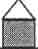 автозаправочные остановочные пункты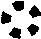 перекресток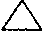 пешеходный переход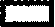 населенные пункты (остановки)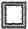 направление движения автобуса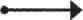 разворотное кольцо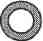 места концентрации ДТП Главная дорогаОбслуживается КОГУП ДЭП – 1Поселковая дорогаОбслуживается МКП «Благоустройство»Обслуживается МКП «Благоустройство»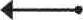 ул. Школьнаяул. Школьнаяул.Победы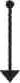 ул.Победы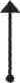 ул.Победыул.Победыул.Победыул.Победыул.Победыул.Победы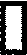 Поселковая дорогаПоселковая дорогаПоселковая дорога п. Рыбачий п. Рыбачий п. Рыбачий п. РыбачийГлавная дорогаГлавная дорогаГлавная дорога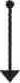 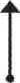 п. Морскоеп. МорскоеГлавная дорогаГлавная дорогаГлавная дорога(40-39) км